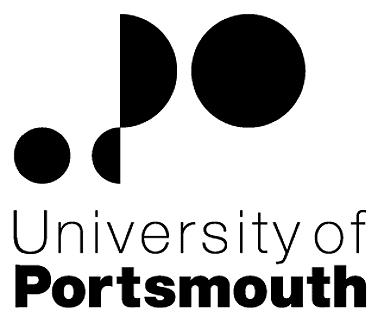 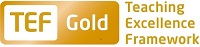 Faculty of TechnologySchool of EngineeringSenior Research Associate (18 months fixed term contract)ZZ004142Information for CandidatesTHE POSTPlease see the attached job description and person specification.TERMS OF APPOINTMENTSalary is in the range from £29,301 to £32,958 and progress to the top of the scale is by annual increments payable on 1 September each year.  Salary is paid into a bank or building society monthly in arrears.Working hours are 37 per week and are usually worked between 8.30 am and 5.15 pm Monday to Thursday and between 8.30 am and 4.15 pm on Friday with one hour and ten minutes for lunch.  As this post is research based, working hours will vary depending on the needs of the project so a flexible approach is required.  Specific working hours will be agreed once an appointment has been made.  Overtime is not normally payable but time off in lieu may be given.  Annual leave entitlement is 35 working days in a full leave year.  The leave year commences on 1 October and staff starting and leaving during that period accrue leave on a pro-rata basis.  In addition, the University is normally closed from Christmas Eve until New Year’s Day inclusive and on bank holidays.The Appointee will be entitled to join the Local Government Pension Scheme.  The scheme's provisions include a final salary based, index-linked pension with an option to exchange some pension for a lump sum on retirement together with dependants’ benefits.  Contributions by the employee are subject to tax relief.There is a probationary period of six months during which new staff are expected to demonstrate their suitability for the post. There is a comprehensive sickness and maternity benefits scheme.
All interview applicants will be required to bring their passport or full birth certificate and any other 'Right to Work' information to interview where it will be copied and verified.  The successful applicant will not be able to start work until their right to work documentation has been verified.Under the University’s Insurance Policy we will take up references for candidates called for interview.  Your current employer reference must be your current line manager.  It is also a requirement of this policy that we take up references to cover the previous three years of your employment or study.The successful candidate will need to bring documentary evidence of their qualifications to Human Resources on taking up their appointment.To comply with UKVI legislation, non-EEA candidates are only eligible to apply for this post if it has been advertised for a total of 28 days. If the position has a requirement for Disclosure and Barring Service check (DBS), this will be stated in the advert.  The DBS Application Form will be provided once the selection process has been completed.All applications must be submitted by Midnight (GMT) on the closing date published.  UNIVERSITY OF PORTSMOUTH – RECRUITMENT PAPERWORKJOB DESCRIPTIONPERSON SPECIFICATIONLegend  Rating of attribute: E = essential; D = desirable with source of evidence: AF = Application Form; S = Selection Programme (including Interview, Test, Presentation, References)JOB HAZARD IDENTIFICATION FORMCompleted by Line Manager/Supervisor:Managers should use this form and the information contained in it during induction of new staff to identify any training needs or requirement for referral to Occupational Health (OH).Should any of this associated information be unavailable please contact OH (Tel: 023 9284 3187) so that appropriate advice can be given.Job Title:Senior Research AssociateGrade:Up to Gr 6 (SCP 30)Faculty/Centre:Faculty of Technology Department/Service:Location:School of EngineeringAnglesea BuildingPosition Reference No:ZZ004142Cost Centre:10882Responsible to:Dr Sarinova SimanjuntakResponsible for:N/AEffective date of job description:July 2017Purpose of Job:Working in collaboration with Avonwood Development Ltd and Avanti Communications Ltd on the design and development a smart miniaturised sensor system for detection and monitoring of corrosion/surface damage on wind turbine critical parts.Key Responsibilities:To involve in defining sensor systems requirements including the requirement for the design, user interface, system performance tests and validation.To develop a smart miniaturised sensor system for corrosion/surface damage detection and monitoring utilising the flexi-matt PCB sensor and IoT technologies.To lead the performance tests of the sensor system, including the bench/laboratory tests such as the environment testing (Salt fog, condensed water and UV testing) for verification purposes.To assist and conduct the pilot (on-site) tests of the sensor system at the partner’s wind turbine installation (overseas location)To undertake report writing to a professional standard.To assist in the monitoring of the project (technical aspects) To engage in the authoring and production of project reporting, marketing literature and the dissemination of results at conferences To attend and contribute to national/international scale conferences in areas relating to renewable energies, corrosion and sensors/IoT technologies. Working Relationships:The Research Associate (RA) will be employed by the University of Portsmouth, as a member of the School of Engineering. The RA will work closely with the academic team and the industrial partners throughout the project. Key contacts will be:Dr Sarinova Simanjuntak (Lead Academic, UoP)Dr Nils Bausch (UoP)Mr Adrian Nash (Project Manager, Avonwood)Mr Steven Bysouth (Avonwood)Mr Joseph Muna (Team leader, Avanti)Mr Carl Jonsson (Avanti)The project will be overseen by a Local Management Committee, which will include the Academic Team and the Industrial partners.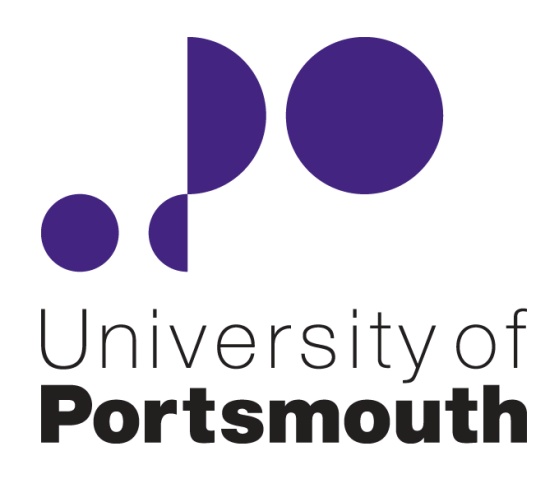 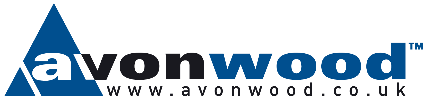 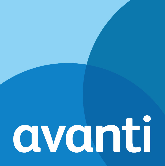 Innovate UK bring together universities and businesses to work together on a development project that is strategically important to the future of an organisation.This partnership offers:Acceleration for your careerA very competitive salaryThe opportunity to lead and manage a strategic projectThe support of an academic team from the UniversityThe possibility of a permanent post with the companyNoAttributesRatingSource1.Specific Knowledge & Experience1.1Knowledge in electro-chemistry or physicsEAF,S1.2Knowledge in sensors technologyDAF,S1.3Knowledge in IoT technologyDAF, S1.4Experience in setting up and performing corrosion test experiments and test analysisEAF,S1.5Experience of software (Excel, Matlab) to solve problemsEAF,S1.6Experience conducting literature reviews and collection of data from various sourcesEAF,S1.7Experience in the efficient and safe working in the marine/coastal environmentDAF,S1.8Knowledge of Environmental Issues and key legislationsDAF,S2.Skills & Abilities2.1Ability to plan, organise and prioritise workEAF,S2.2Good communication and interpersonal skillsEAF,S2.3Good report writing skillsEAF,S2.4Excellent presentation skillsEAF,S2.5Work efficiently as a member of a small team and communicate effectively with project partnersEAF,S2.6Project management skillsDAF,S3. Qualifications, Education & Training3.1Good (2.1 or above) undergraduate degree in relevant field (Electronics/Chemical Engineering, Chemistry, Physics)EAF,S3.2Postgraduate qualification in an appropriate subject areaDAF,S3.3Corrosion Inspection and monitoring training certificatesDAF,S4.Other Requirements4.1Ability to motivate and engage others in researchEAF,S4.2Ability to work on own initiative and as part of a teamEAF,S4.3Ability to work to deadlinesEAF,S4.4Willingness to travel in UK and abroadEAF,S4.5Willingness to undertake field work for short periodsEAF,SPlease tick box(s) if any of the below are likely to be encountered by the applicant.  This is in order to identify potential job related hazards and minimise associated health effects as far as possible.  Please use this link for further information which should be considered by managers, employees and job applicants.  Please tick box(s) if any of the below are likely to be encountered by the applicant.  This is in order to identify potential job related hazards and minimise associated health effects as far as possible.  Please use this link for further information which should be considered by managers, employees and job applicants.  Please tick box(s) if any of the below are likely to be encountered by the applicant.  This is in order to identify potential job related hazards and minimise associated health effects as far as possible.  Please use this link for further information which should be considered by managers, employees and job applicants.  Please tick box(s) if any of the below are likely to be encountered by the applicant.  This is in order to identify potential job related hazards and minimise associated health effects as far as possible.  Please use this link for further information which should be considered by managers, employees and job applicants.   International travel/Fieldwork                                          X13.  Substances to which COSHH    regulations apply (including microorganisms, animal allergens, wood dust, chemicals, skin sensitizers and irritants)                                                   XManual Handling (of loads/people)                                                X14.  Working at heightXHuman tissue/body fluids (e.g. Healthcare workers, First Aiders, Nursery workers, Laboratory workers)15.  Working with sewage, drains, river or     canal water                                                         Genetically Modified Organisms                        16.  Confined spacesNoise > 80 DbA                                                 17.  Vibrating tools                                             Night Working     (between 2200 hrs and 0600 hrs)18.  DivingDisplay screen equipment X19.  Compressed gasesRepetitive tasks (e.g. pipette use, book sensitization etc)                                                         20.  Small print/colour codingIonising radiation/                                                                             non-ionising radiation/lasers/UV radiation                           Ionising radiation/                                                                             non-ionising radiation/lasers/UV radiation                           21.  Contaminated soil/bio-aerosols10.  Asbestos and lead                                                         10.  Asbestos and lead                                                         22.  Nano-materials                                           22.  Nano-materials                                           11.  Driving on University business (mini-bus,     van, bus, forklift truck etc)                                                11.  Driving on University business (mini-bus,     van, bus, forklift truck etc)                                                23.  Stress Workplace Stressors (e.g. workplace demands, role clarification, relationships etc)                                            23.  Stress Workplace Stressors (e.g. workplace demands, role clarification, relationships etc)                                            12.  Food handling                                              12.  Food handling                                              24.  Other (please specify)  Travelling to African nation may require specific vaccination24.  Other (please specify)  Travelling to African nation may require specific vaccinationName (block capitals)Sarinova SimanjuntakDate11th July 2017Extension number2170